2024年庆祝“三八”节系列活动安排表活动内容 活动内容 时 间 地 点 参加对象备 注 女教职工活动女教职工活动即日起—4月底自行安排全校女教职工各二级工会或部门自行组织，详见活动通知女教授与女大学生面对面 交流座谈活动女教授与女大学生面对面 交流座谈活动3月6日学生活动中心多功能厅女教授代表与女大学生代表幸福花语幸福花语3月8日教学楼、金字塔、凯旋门、流水广场、行云广场等全校女性师生为往来女性师生赠送鲜花及温馨祝福欢乐游园快乐毽子3月8日11：30—13：00教职工活动中心（金字塔）全校女教职工套圈游戏欢乐游园跳悦精彩3月8日11：30—13：00教职工活动中心（金字塔）全校女教职工一分钟快速跳绳欢乐游园幸运圈圈3月8日11：30—13：00教职工活动中心（金字塔）全校女教职工呼啦圈大比拼欢乐游园百发百中3月8日11：30—13：00教职工活动中心（金字塔）全校女教职工投掷沙包游戏美丽课堂春意盎然3月7日12:00—13：00待通知全校女教职工春季养生知识及绒花手作活动（线上报名请扫码）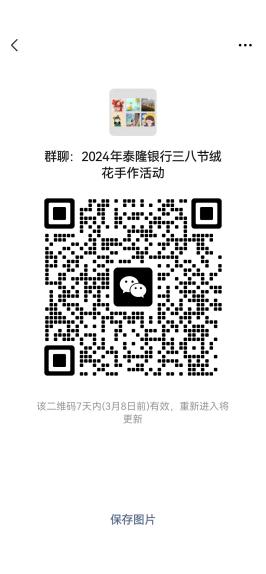 美丽课堂女性健康讲座3月中旬待定待通知全校女性师生邀请省妇保妇科专家讲座美丽课堂Hpv疫苗等接种便民服务3月中下旬   500个活动名额报满截止闻潮社卫中心全校适龄教师及子女、学生均可报名线上报名请扫码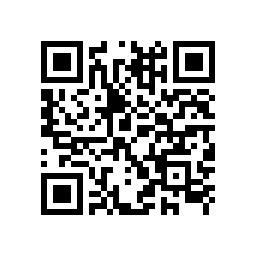 美丽课堂女性教职工健康促进讲座3月下旬待定待通知全校女教职工美丽课堂女性法律咨询3月8日11:30—13：00教职工活动中心（金字塔）全校女性师生教职工法律维权服务中心美丽课堂女性心理咨询3月8日11:30—13：00教职工活动中心（金字塔）全校女性师生教职工心理健康中心惠服务古木夕阳女装展销3月7日-8日11：30—16：00教职工活动中心（金字塔）全校师生服装特惠展销惠服务达利丝绸3月7日-8日11：30—16：00教职工活动中心（金字塔）全校师生丝巾优惠展销惠服务外贸女装展销3月7日-8日11：30—16：00教职工活动中心（金字塔）全校师生服装特惠展销惠服务汽车服务3月7日-8日11：30—16：00行云广场全校师生特斯拉、宝马、雪佛兰等汽车品牌服务惠服务金融服务3月7日-8日11：30—16：00行云广场全校师生宁波银行、杭州联合银行、招商银行、农行、等金融服务惠服务贴近女神3月8日11:30—13：00教职工活动中心（金字塔）全校女教职工志愿服务之手机贴膜惠服务绽放芳华3月8日11:30—13：00教职工活动中心（金字塔）全校女教职工志愿服务之女神节留影